  Food Log 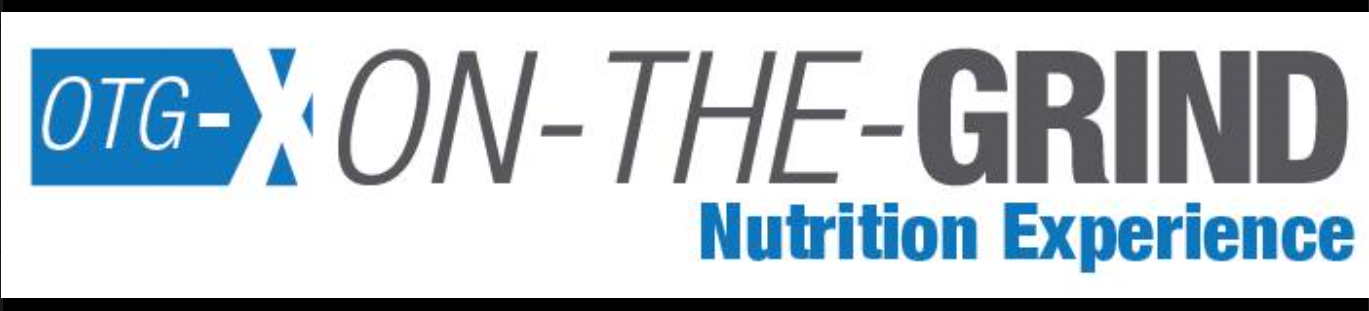 TimeFood DescriptionActivityCommentsComments